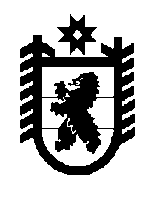 Совет Олонецкого городского поселения –представительный орган муниципального образованияРЕШЕНИЕот 26.02.2021 года № 240О внесении изменений в решение Совета Олонецкого городского поселения от 29.12.2020 года 
№ 220 «О бюджете муниципального образования «Олонецкое городское поселение» на 2021 год и плановый период 2022 и 2023 годов» Совет Олонецкого городского поселениярешил:Внести в решение Совета Олонецкого городского поселения «О бюджете муниципального образования «Олонецкое городское поселение» на 2021годи плановый период 2022 и 2023 годов» от 29.12.2020 года № 220  следующие изменения:1. Утвердить основные характеристики бюджета Олонецкого городского поселения на 2021 год:1.1. общий объем доходов бюджета Олонецкого городского поселения в сумме 76 610,95 тыс. руб.;1.2. общий объем расходов бюджета Олонецкого городского поселения в сумме 79 372,95 тыс. руб.;1.3. дефицит бюджета Олонецкого городского поселения в сумме 2 762,00 тыс. рублей. 2. Утвердить основные характеристики бюджета Олонецкого городского поселения на 2022 год и на 2023 год:2.1. прогнозируемый общий объем доходов бюджета Олонецкого городского поселения на 2022 год в сумме 40 853,02 тыс. руб., и на 2023 год в сумме 33 187,28 тыс. руб.;2.2. общий объем расходов бюджета Олонецкого городского поселения на 2022 год в сумме 40 853,02 тыс. руб., в том числе условно утверждаемые расходы в сумме 994,55 тыс. руб., и на 2023 год в сумме 33 187,28 тыс. руб., в том числе условно утверждаемые расходы в сумме 1 641,41 тыс. руб.;2.3. дефицит бюджета на 2022 год в сумме 0 тыс. руб., дефицит бюджета на 2023 год в сумме 0,00 руб.3. Приложение № 2 «Прогнозируемые поступления доходов на 2021 год и плановый период 2022 и 2023 годов» изложить в новой редакции.4. Приложение № 3 «Распределение бюджетных ассигнований на 2021 год» по разделам и подразделам, целевым статьям и видам расходов классификации расходов бюджетов» изложить в новой редакции.5. Приложение № 4 «Распределение бюджетных ассигнований на плановый период 2022 и 2023 годов» по разделам и подразделам, целевым статьям и видам расходов классификации расходов бюджетов» изложить в новой редакции.6. Приложение № 5 «Ведомственная структура расходов бюджета Олонецкого городского поселения на 2021 год» изложить в новой редакции;7. Приложение № 6 «Ведомственная структура расходов бюджета Олонецкого городского поселения на плановый период 2022 и 2023 годов» изложить в новой редакции.8. Приложение № 7 «Распределение бюджетных ассигнований по целевым статьям (муниципальным программам Олонецкого городского поселения и непрограммным направлениям деятельности), группам и подгруппам видов расходов классификации расходов бюджетов на 2021 год» изложить в новой редакции.9. Приложение № 8 «Распределение бюджетных ассигнований по целевым статьям (муниципальным программам Олонецкого городского поселения и непрограммным направлениям деятельности), группам и подгруппам видов расходов классификации расходов бюджетовна плановый период 2022 и 2023 годов» изложить в новой редакции.10. Утвердить «Источники финансирования дефицита бюджета Олонецкого городского поселения на 2021 год» согласно приложению № 10.Глава Олонецкого городского поселения – Председатель Совета                                                                        В.В. Тихонова